BahrainBahrainBahrainBahrainJune 2028June 2028June 2028June 2028SundayMondayTuesdayWednesdayThursdayFridaySaturday123Day of Ashura456789101112131415161718192021222324252627282930NOTES: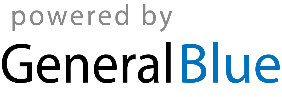 